                                2022-2023 EĞİTİM ÖĞRETİM YILI  MAYIS  AYI AYLIK PLANI DEĞERLER EĞİTİMİ            İNGİLİZCE            İNGİLİZCE            İNGİLİZCEAYIN RENGİAYIN RENGİAYIN RAKAMIAYIN RAKAMIAYIN RAKAMIAYIN ŞEKLİAYIN ŞEKLİAYIN TÜRK BÜYÜĞÜAYIN TÜRK BÜYÜĞÜ-EMPATİ	-HADİS HAYA İMANDANDIR- FOODS AND DRİNKS- FOODS AND DRİNKS- FOODS AND DRİNKS-PEMBE-MOR-PEMBE-MOR  9	  9	  9	ALTIGEN ALTIGEN FATİH SULTAN MEHMETFATİH SULTAN MEHMET   MÜZİK ETKİNLİĞİ   MÜZİK ETKİNLİĞİ   MÜZİK ETKİNLİĞİOYUN ETKİNLİĞİOYUN ETKİNLİĞİOYUN ETKİNLİĞİOYUN ETKİNLİĞİTÜRKÇE DİL ETKİNLİĞİTÜRKÇE DİL ETKİNLİĞİTÜRKÇE DİL ETKİNLİĞİAKIL VE ZEKÂAKIL VE ZEKÂAKIL VE ZEKÂ-  RİTİM ÇALIŞMASI-KOFTOS-ÇİRKİN MİKROPLAR-7 ADIM DANSI-ALUNELUL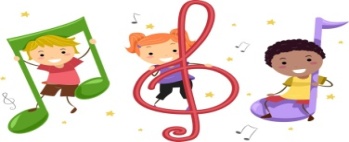 -  RİTİM ÇALIŞMASI-KOFTOS-ÇİRKİN MİKROPLAR-7 ADIM DANSI-ALUNELUL-  RİTİM ÇALIŞMASI-KOFTOS-ÇİRKİN MİKROPLAR-7 ADIM DANSI-ALUNELUL- SAYILARINA GÖRE TOPLARI YERLEŞTİR-RENKLERİNE GÖRE RULOLAR-ŞEMSİYEYE TOP İSABET ETTİRME -ÇAMAŞIR MAKİNESİ-BABALA GUMBALA-SİMETRİ OYUNU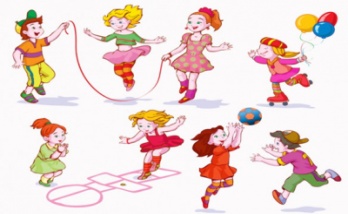 - SAYILARINA GÖRE TOPLARI YERLEŞTİR-RENKLERİNE GÖRE RULOLAR-ŞEMSİYEYE TOP İSABET ETTİRME -ÇAMAŞIR MAKİNESİ-BABALA GUMBALA-SİMETRİ OYUNU- SAYILARINA GÖRE TOPLARI YERLEŞTİR-RENKLERİNE GÖRE RULOLAR-ŞEMSİYEYE TOP İSABET ETTİRME -ÇAMAŞIR MAKİNESİ-BABALA GUMBALA-SİMETRİ OYUNU- SAYILARINA GÖRE TOPLARI YERLEŞTİR-RENKLERİNE GÖRE RULOLAR-ŞEMSİYEYE TOP İSABET ETTİRME -ÇAMAŞIR MAKİNESİ-BABALA GUMBALA-SİMETRİ OYUNU        HİKÂYE ETKİNLİKLERİPARMAK OYUNU  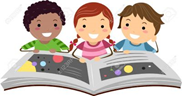         HİKÂYE ETKİNLİKLERİPARMAK OYUNU          HİKÂYE ETKİNLİKLERİPARMAK OYUNU  --ZE KARE-YUMURTA KOLİSİNDEN PUZZLE-ŞEKİLLLİ PUZZLE -AYNISINI ŞEKLİ YERLEŞTİR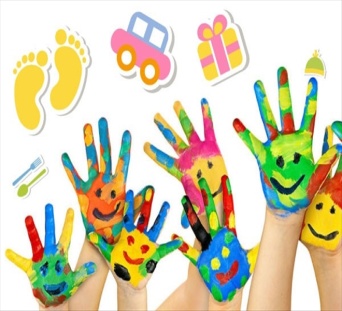 --ZE KARE-YUMURTA KOLİSİNDEN PUZZLE-ŞEKİLLLİ PUZZLE -AYNISINI ŞEKLİ YERLEŞTİR--ZE KARE-YUMURTA KOLİSİNDEN PUZZLE-ŞEKİLLLİ PUZZLE -AYNISINI ŞEKLİ YERLEŞTİRFEN VE DOĞAETKİNLİĞİFEN VE DOĞAETKİNLİĞİMONTESSORİ ETKİNLİĞİMONTESSORİ ETKİNLİĞİMONTESSORİ ETKİNLİĞİSANAT ETKİNLİĞİSANAT ETKİNLİĞİSANAT ETKİNLİĞİBELİRLİ GÜN VE HAFTALARBELİRLİ GÜN VE HAFTALARBELİRLİ GÜN VE HAFTALARBELİRLİ GÜN VE HAFTALARDRAMA   ELEKTRİKLENME  DENEYİ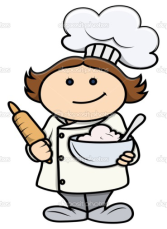 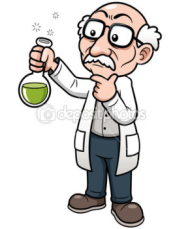   ELEKTRİKLENME  DENEYİ-NOHUTLARI KAŞIK YARDIMIYLA YERLEŞTİRME-ÇUBUKLARI EŞLEŞTİRME -NOKTALARI BİRLEŞTİR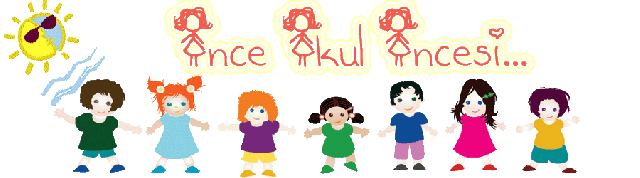 -NOHUTLARI KAŞIK YARDIMIYLA YERLEŞTİRME-ÇUBUKLARI EŞLEŞTİRME -NOKTALARI BİRLEŞTİR-NOHUTLARI KAŞIK YARDIMIYLA YERLEŞTİRME-ÇUBUKLARI EŞLEŞTİRME -NOKTALARI BİRLEŞTİR-GÜNEŞ YAPIYORUZ-9 RAKAMINDAN TAVŞAN-GÜNEŞ YAPIYORUZ-9 RAKAMINDAN TAVŞAN-GÜNEŞ YAPIYORUZ-9 RAKAMINDAN TAVŞAN-ANNELER GÜNÜ -TRAFİK VE İLK YARDIM HAFTASI-19 MAYIS GENÇLİK VE SPOR BAYRAMI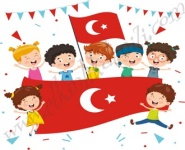 BİLGİNİZE SEVGİLERİMİZLEZEYNEP ÖZYÜREK-ANNELER GÜNÜ -TRAFİK VE İLK YARDIM HAFTASI-19 MAYIS GENÇLİK VE SPOR BAYRAMIBİLGİNİZE SEVGİLERİMİZLEZEYNEP ÖZYÜREK-ANNELER GÜNÜ -TRAFİK VE İLK YARDIM HAFTASI-19 MAYIS GENÇLİK VE SPOR BAYRAMIBİLGİNİZE SEVGİLERİMİZLEZEYNEP ÖZYÜREK-ANNELER GÜNÜ -TRAFİK VE İLK YARDIM HAFTASI-19 MAYIS GENÇLİK VE SPOR BAYRAMIBİLGİNİZE SEVGİLERİMİZLEZEYNEP ÖZYÜREK-  TRAFİK VE İLK YARDIM DRAMADEĞERLİ VELİMİZ;PAZARTESİ GÜNÜ KİTAP GÜNÜDÜR.  (Çocuklarımızın yaş düzeyine uygun evden getirdikleri kitaplar okunacaktır. )                                                                                                                                                                  PERŞEMBE GÜNLERİMİZ, SAĞLIKLI YİYECEK PAYLAŞIM GÜNÜDÜR.(KURUYEMİŞ VEYA MEYVE)BU AY GEZİMİZ OLACAKTIR.                                                                                                                                                                                     BİLGİLERİNİZE, SEVGİLERLE                                                                                                                                                                                         EMİNE DİNÇDEĞERLİ VELİMİZ;PAZARTESİ GÜNÜ KİTAP GÜNÜDÜR.  (Çocuklarımızın yaş düzeyine uygun evden getirdikleri kitaplar okunacaktır. )                                                                                                                                                                  PERŞEMBE GÜNLERİMİZ, SAĞLIKLI YİYECEK PAYLAŞIM GÜNÜDÜR.(KURUYEMİŞ VEYA MEYVE)BU AY GEZİMİZ OLACAKTIR.                                                                                                                                                                                     BİLGİLERİNİZE, SEVGİLERLE                                                                                                                                                                                         EMİNE DİNÇDEĞERLİ VELİMİZ;PAZARTESİ GÜNÜ KİTAP GÜNÜDÜR.  (Çocuklarımızın yaş düzeyine uygun evden getirdikleri kitaplar okunacaktır. )                                                                                                                                                                  PERŞEMBE GÜNLERİMİZ, SAĞLIKLI YİYECEK PAYLAŞIM GÜNÜDÜR.(KURUYEMİŞ VEYA MEYVE)BU AY GEZİMİZ OLACAKTIR.                                                                                                                                                                                     BİLGİLERİNİZE, SEVGİLERLE                                                                                                                                                                                         EMİNE DİNÇDEĞERLİ VELİMİZ;PAZARTESİ GÜNÜ KİTAP GÜNÜDÜR.  (Çocuklarımızın yaş düzeyine uygun evden getirdikleri kitaplar okunacaktır. )                                                                                                                                                                  PERŞEMBE GÜNLERİMİZ, SAĞLIKLI YİYECEK PAYLAŞIM GÜNÜDÜR.(KURUYEMİŞ VEYA MEYVE)BU AY GEZİMİZ OLACAKTIR.                                                                                                                                                                                     BİLGİLERİNİZE, SEVGİLERLE                                                                                                                                                                                         EMİNE DİNÇDEĞERLİ VELİMİZ;PAZARTESİ GÜNÜ KİTAP GÜNÜDÜR.  (Çocuklarımızın yaş düzeyine uygun evden getirdikleri kitaplar okunacaktır. )                                                                                                                                                                  PERŞEMBE GÜNLERİMİZ, SAĞLIKLI YİYECEK PAYLAŞIM GÜNÜDÜR.(KURUYEMİŞ VEYA MEYVE)BU AY GEZİMİZ OLACAKTIR.                                                                                                                                                                                     BİLGİLERİNİZE, SEVGİLERLE                                                                                                                                                                                         EMİNE DİNÇDEĞERLİ VELİMİZ;PAZARTESİ GÜNÜ KİTAP GÜNÜDÜR.  (Çocuklarımızın yaş düzeyine uygun evden getirdikleri kitaplar okunacaktır. )                                                                                                                                                                  PERŞEMBE GÜNLERİMİZ, SAĞLIKLI YİYECEK PAYLAŞIM GÜNÜDÜR.(KURUYEMİŞ VEYA MEYVE)BU AY GEZİMİZ OLACAKTIR.                                                                                                                                                                                     BİLGİLERİNİZE, SEVGİLERLE                                                                                                                                                                                         EMİNE DİNÇDEĞERLİ VELİMİZ;PAZARTESİ GÜNÜ KİTAP GÜNÜDÜR.  (Çocuklarımızın yaş düzeyine uygun evden getirdikleri kitaplar okunacaktır. )                                                                                                                                                                  PERŞEMBE GÜNLERİMİZ, SAĞLIKLI YİYECEK PAYLAŞIM GÜNÜDÜR.(KURUYEMİŞ VEYA MEYVE)BU AY GEZİMİZ OLACAKTIR.                                                                                                                                                                                     BİLGİLERİNİZE, SEVGİLERLE                                                                                                                                                                                         EMİNE DİNÇDEĞERLİ VELİMİZ;PAZARTESİ GÜNÜ KİTAP GÜNÜDÜR.  (Çocuklarımızın yaş düzeyine uygun evden getirdikleri kitaplar okunacaktır. )                                                                                                                                                                  PERŞEMBE GÜNLERİMİZ, SAĞLIKLI YİYECEK PAYLAŞIM GÜNÜDÜR.(KURUYEMİŞ VEYA MEYVE)BU AY GEZİMİZ OLACAKTIR.                                                                                                                                                                                     BİLGİLERİNİZE, SEVGİLERLE                                                                                                                                                                                         EMİNE DİNÇDEĞERLİ VELİMİZ;PAZARTESİ GÜNÜ KİTAP GÜNÜDÜR.  (Çocuklarımızın yaş düzeyine uygun evden getirdikleri kitaplar okunacaktır. )                                                                                                                                                                  PERŞEMBE GÜNLERİMİZ, SAĞLIKLI YİYECEK PAYLAŞIM GÜNÜDÜR.(KURUYEMİŞ VEYA MEYVE)BU AY GEZİMİZ OLACAKTIR.                                                                                                                                                                                     BİLGİLERİNİZE, SEVGİLERLE                                                                                                                                                                                         EMİNE DİNÇDEĞERLİ VELİMİZ;PAZARTESİ GÜNÜ KİTAP GÜNÜDÜR.  (Çocuklarımızın yaş düzeyine uygun evden getirdikleri kitaplar okunacaktır. )                                                                                                                                                                  PERŞEMBE GÜNLERİMİZ, SAĞLIKLI YİYECEK PAYLAŞIM GÜNÜDÜR.(KURUYEMİŞ VEYA MEYVE)BU AY GEZİMİZ OLACAKTIR.                                                                                                                                                                                     BİLGİLERİNİZE, SEVGİLERLE                                                                                                                                                                                         EMİNE DİNÇDEĞERLİ VELİMİZ;PAZARTESİ GÜNÜ KİTAP GÜNÜDÜR.  (Çocuklarımızın yaş düzeyine uygun evden getirdikleri kitaplar okunacaktır. )                                                                                                                                                                  PERŞEMBE GÜNLERİMİZ, SAĞLIKLI YİYECEK PAYLAŞIM GÜNÜDÜR.(KURUYEMİŞ VEYA MEYVE)BU AY GEZİMİZ OLACAKTIR.                                                                                                                                                                                     BİLGİLERİNİZE, SEVGİLERLE                                                                                                                                                                                         EMİNE DİNÇDEĞERLİ VELİMİZ;PAZARTESİ GÜNÜ KİTAP GÜNÜDÜR.  (Çocuklarımızın yaş düzeyine uygun evden getirdikleri kitaplar okunacaktır. )                                                                                                                                                                  PERŞEMBE GÜNLERİMİZ, SAĞLIKLI YİYECEK PAYLAŞIM GÜNÜDÜR.(KURUYEMİŞ VEYA MEYVE)BU AY GEZİMİZ OLACAKTIR.                                                                                                                                                                                     BİLGİLERİNİZE, SEVGİLERLE                                                                                                                                                                                         EMİNE DİNÇDEĞERLİ VELİMİZ;PAZARTESİ GÜNÜ KİTAP GÜNÜDÜR.  (Çocuklarımızın yaş düzeyine uygun evden getirdikleri kitaplar okunacaktır. )                                                                                                                                                                  PERŞEMBE GÜNLERİMİZ, SAĞLIKLI YİYECEK PAYLAŞIM GÜNÜDÜR.(KURUYEMİŞ VEYA MEYVE)BU AY GEZİMİZ OLACAKTIR.                                                                                                                                                                                     BİLGİLERİNİZE, SEVGİLERLE                                                                                                                                                                                         EMİNE DİNÇ